LITERATURE UNSEEN POETRY REVISIONWhat do you need to remember?To analyse the poems Use PEARefer to language and structure You can use SMILE/MALES/MILES as a reminder to cover the meaningTo use comparison languageTo compare in section b2C a)Read the two poems, The Tramp and Decomposition. In both of these poems the poets write about homelessness.Write about the poem The Tramp, and its effect on you. [15]You may wish to consider:what the poem is about and how it is organised;the ideas the poet may have wanted us to think about;the poet’s choice of words, phrases and images and the effects they create;how you respond to the poem.2C b)Now compare The Tramp and Decomposition.You should compare:what the poems are about and how they are organised;the ideas the poets may have wanted us to think about;the poets’ choice of words, phrases and images and the effects they create; how you respond to the poems.
The TrampJohn ClareHe eats (a moment's stoppage to his song)
The stolen turnip as he goes along;
And hops along and heeds with careless eye
The passing crowded stage coach reeling bye.
He talks to none but wends his silent way,
And finds a hovel at the close of day,
Or under any hedge his house is made.
He has no calling and he owns no trade.
An old smoaked blanket arches oer his head,
A whisp of straw or stubble makes his bed.
He knows a lawless law that claims no kin
But meet and plunder on and feel no sin--
No matter where they go or where they dwell
They dally with the winds and laugh at hell. 2C a)Read the two poems,. In both of these poems the poets write about the role of women.Write about the poem Women Work, and its effect on you. [15]You may wish to consider:what the poem is about and how it is organised;the ideas the poet may have wanted us to think about;the poet’s choice of words, phrases and images and the effects they create;how you respond to the poem.2C b)Now compare Women Work and Overheard in County Sligo.You should compare:what the poems are about and how they are organised;the ideas the poets may have wanted us to think about;the poets’ choice of words, phrases and images and the effects they create; how you respond to the poems.Woman WorkI’ve got the children to tendThe clothes to mendThe floor to mopThe food to shopThen the chicken to fryThe baby to dryI got company to feedThe garden to weedI’ve got the shirts to pressThe tots to dressThe cane to be cutI gotta clean up this hutThen see about the sickAnd the cotton to pick.Shine on me, sunshineRain on me, rainFall softly, dewdropsAnd cool my brow again.Storm, blow me from hereWith your fiercest windLet me float across the sky‘Til I can rest againFall gently, snowflakesCover me with whiteCold icy kisses andLet me rest tonight.Sun, rain, curving skyMountain, oceans, leaf and stoneStar shine, moon glowYou’re all that I can call my own.Maya Angelou2C a)Read the two poems,. In both of these poems the poets write about the role of women.Write about the poem Women Work, and its effect on you. [15]You may wish to consider:what the poem is about and how it is organised;the ideas the poet may have wanted us to think about;the poet’s choice of words, phrases and images and the effects they create;how you respond to the poem.2C b)Now compare Women Work and Overheard in County Sligo.You should compare:what the poems are about and how they are organised;the ideas the poets may have wanted us to think about;the poets’ choice of words, phrases and images and the effects they create; how you respond to the poems.Lullaby Go to sleep, Mum, I won't stop breathing suddenly, in the night. Go to sleep, I won't climb out of my cot and tumble downstairs. Mum, I won't swallow the pills the doctor gave you or put hairpins in electric sockets, just go to sleep. I won't cry when you take me to school and leave me: I'll be happy with other children my own age. Sleep, Mum, sleep. I won't fall in the pond, play with matches, run under a lorry or even consider sweets from strangers. No, I won't give you a lot of lip, not like some. I won't sniff glue, fail all my exams, get myself/ my girlfriend pregnant. I'll work hard and get a steady/ really worthwhile job. I promise, go to sleep. I'll never forget to drop in/phone/write and if I need any milk, I'll yell. 2C a)Read the two poems,. In both of these poems the poets write about memories.Write about the poem Roller-Skaters, and its effect on you. [15]You may wish to consider:what the poem is about and how it is organised;the ideas the poet may have wanted us to think about;the poet’s choice of words, phrases and images and the effects they create;how you respond to the poem.2C b)Now compare Roller-Skaters and The Side Way Back.You should compare:what the poems are about and how they are organised;the ideas the poets may have wanted us to think about;the poets’ choice of words, phrases and images and the effects they create; how you respond to the poems.Roller-Skaters Flying byon the winged-wheelsof their heelsTwo teenage earthbirdsZig-zaggingdown the streetRising unfeathered –in sudden air-leapDefying lawDeath and gravityas they do a wheelyLanding backIn the smooth swoopof youthAnd faces gapinggawping, impressedand unimpressedOnly Mother watches – heartbeat in her mouthGrace Nichols2C a)Read the two poems, In both of these poems the poets write about school.Write about the poem In the Can, and its effect on you. [15]You may wish to consider:what the poem is about and how it is organised;the ideas the poet may have wanted us to think about;the poet’s choice of words, phrases and images and the effects they create;how you respond to the poem.2C b)Now compare In the Can and School is a prison.You should compare:what the poems are about and how they are organised;the ideas the poets may have wanted us to think about;the poets’ choice of words, phrases and images and the effects they create; how you respond to the poems.In the CanEvery second is a fishbone that sticksIn the throat. Every hour another slowStep towards freedom. We’re geriatricsWaiting for release, bribing time to go.I’ve given up trying to make anything Different happen. Mornings: tabloids, page three.Afternoons: videos or Stephen King,Answering letters from relatives who bore me.We’re told not to count, but the days mount hereLike thousands of identical stitches Resentfully sewn into a sampler,Or a cricket bat made out of matchesNights find me scoring walls like a madman,Totting up runs: one more day in the can.by Rosie JacksonPoetic deviceDefinition Effect ExampleAlliterationaaaRepetition of initial consonant sounds in a group or words close togetherEmphasises words and ideas, makes descriptions more vivid.  Unites words and concepts together. “Sudden successive flights of bullets streak the silence”AssonanceaeiouRepetition of a vowel soundHelps create tone and affects rhythm, e.g. a, o, and u can slow down a line making it sound sad and weary and i can speed up a line. Gives a sense of continuity.“it will creep into our dreams.”“Keep your head down and stay in doors –we’ve lost this war before it has begun.”ConsonancebcfghjRepetition of a consonant soundHelps create tone and effect rhythm, e.g. ‘s’ sound is slow/soothing.“innocent mice rejoice”“the merciless iced east winds that knive us…”Onomatopoeia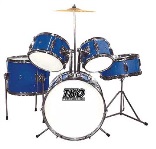 The use of words which imitate soundEmphasises words and ideas, makes descriptions more vivid. “when miners roared past in lorries”“I was trying to complete a sentence in my head but it keptStuttering”Repetition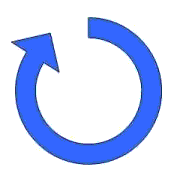 The purposeful re-use of words and phrases.Reinforces words and ideas, makes them memorable and leaves a lasting impression. Makes poem more contained.“I hate that drum’s discordant sound,Parading round, and round, and round”Rhyme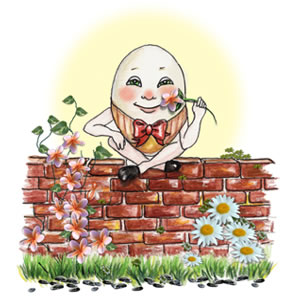 The use of words with matching sounds. Can be internal or at ends of lines.Makes it memorable. Drives forward the rhythm. Unifies the poem and adds structure. “O what is that light I see flashing so clear
Over the distance brightly, brightly?
Only the sun on their weapons, dear,
As they step lightly”Rhythm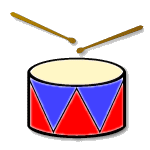 The pace or beat of the poem - can vary from line to line Chosen to achieve a particular effect, e.g. to mirror pattern of natural speech or the pace of walking. May be fast, lively, slow, regular, irregular, awkward, tense, brisk, flowing, smooth“I hate that drum’s discordant sound,Parading round, and round, and round:”“I remembered from my Sunday School book:olive trees, a deep jade pool,men resting in clusters after a long journey”Imagery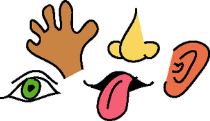 Words that appeal to the sensesCreates vivid mental pictures and evokes ideas, feelings and atmosphere by appealing to the senses (sight, smell, taste, touch, and sound).“Sudden successive flights of bullets streak the silence.Less deadly than the air that shudders black with snow,”Simile ‘like’   ‘as’A comparison between two unlike things using like or as. Enhances descriptions, expands reader’s understanding of what poet is trying to convey, clarifies meanings. “He wore me like a golden knot,He changed me like a glove”“their chanting foreign and familiar,like the call and answer of road gangs”Metaphor ‘is’A comparison saying something is something elseCan uncover new and intriguing qualities of the original thing that we may not normally notice or even consider important. Helps us to realize a new and different meaning. Makes it more interesting to read.“Suddenly as the riot squad moved in, it was rainingexclamation marks”“I wroteAll over the walls with myWords, coloured the clean squares”Personification 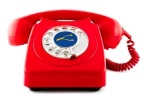 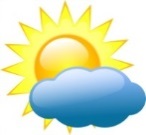 Giving human qualities or characteristics to animals or inanimate objects Makes the objects and their actions easier to visualize for a reader. Makes the poem more interesting and achieves a much more vivid image.“I shall die, but that is all that I shall do for Death; I amnot on his pay-roll.”“ the ansaphone kept screaming”Symbolism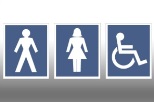 A word, phrase or image which stands for something. Enables the writer to convey images directly to the mind of the reader - it serves almost like an emotional short-cut.“So now I moan an unclean thingWho might have been a dove”Rhetorical question?A question which does not expect an answer. Plants a question in the reader’s mind and then guides them towards the answer they want them to reach. Makes a deeper impression upon the reader than a direct statement would.“My name? Where am I coming from? Where am I going?”“Why do you care what class I’m from?Does it stick in your gullet like a sour plum?”Colloquial language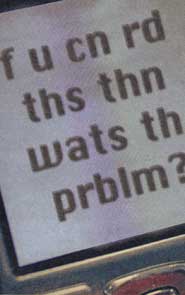 Non-standard English, slang.Makes it sound realistic, part of speaker’s identity, can indicate pride in roots, shows a relaxed and casual attitude.“Ah lookin at yu wid de keenhalf of mih eye”“With an ‘Olly in me mouthDown me nose, wear an ‘at not a scarf”“Stitch that, I remember thinking”Emotive language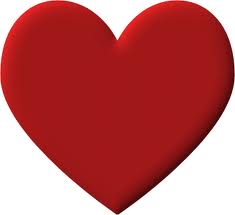 Words and phrases that cause an emotional response inthe readerPlays on the reader’s feelings, gets them to think or feel in a certain way according to poet’s intentions. “And burning towns, and ruined swains,And mangled limbs, and dying groans,And widows’ tears, and orphans’ moans”Free verse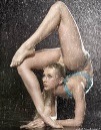 Lines with no regular structure, rhyme or rhythm.Allows for poet’s creativity. Can imply freedom, flexibility, and fluidity. Line lines may suggest excitement or a passionate outpouring; short lines break the flow and add emphasis.“Then my grandmother called from behind the front door,her voice a stiff broom over the steps:‘Come inside; they do things to little girls.’”Couplet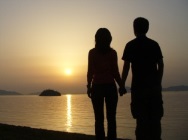 A pair of lines, usually rhymedKeeps a tight structure. Can help conclude a poem. “Bread pudding is wet nellyAnd me stomach is me belly”“To thoughtless youth it pleasure yields,And lures from cities and from fields”Enjambment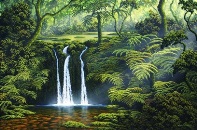 A line ending in which the syntax, rhythm and thought are continued into the next line.Draws the reader from line to line and verse to verse and makes poetry flow quicker by making it less blocky. Makes end rhymes more subtle. Can indicate excitement, anger or passion.“I hear him leading his horse out of the stall; I hearthe clatter on the barn-floor.He is in haste; he has business in Cuba, business in theBalkans, many calls to make this morning.”Caesura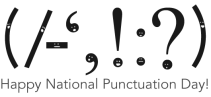 A natural pause or break in a line of poetry indicated by punctuation
Stops rhythm becoming predictable. Mirrors natural speech. Lots of pauses slow the pace of the poem. May make you pause abruptly, drawing attention to that idea. “Why can’t I escape? Every move is punctuated. CrimeaStreet. Dead end again.”